                                         Приложение № 1 к Приказу № отПОЛОЖЕНИЕо проведении стимулирующей акциидля граждан-потребителей «Новогодние подарки - лучшему клиенту» в 2023 году Организатор акции: ПАО "ТГК-2».Условия акции. 1.1. Акция проводится среди потребителей тепловой энергии – физических лиц, не имеющих просроченной дебиторской задолженности, и подключивших Электронную квитанцию в Личном кабинете ПАО «ТГК-2» по состоянию на 20.11.2023г.1.2. В акции не участвуют сотрудники ПАО «ТГК-2» и члены их семей.1.3. Акция носит беззаявительный характер. 1.4. Определение победителей будет осуществляться путём произвольного выбора лицевых счетов из реестра участников Акции. Цели проведения акции:Укрепить и повысить платежную дисциплину в регионах присутствия ПАО «ТГК-2».Стимулировать клиентов произвести платежи за тепловую энергию до конца      2023 года.Стимулировать клиентов пользоваться дистанционными сервисами оказания услуг ПАО «ТГК-2»2.4. Повысить лояльность клиентов к ПАО «ТГК-2». 3. Территория проведения акции: Архангельская, Костромская, Вологодская и Ярославская области. 4. Призовой фонд акции:4.1. Призовой фонд формируется за счет средств ПАО «ТГК-2». 5. Период проведения акции: 1 этап: с 01.01.2023г. по 20.11.2023г. - организатор определяет клиентов соответствующим условиям акции.2 этап: с 21.11.2023г. по 30.11.2023г. – организатор осуществляет произвольный выбор лицевых счетов из реестра участников Акции и информирует клиентов о выигрыше, направляет списки победителей и призы в Управления (отдел) сбыта тепловой энергии для организации церемония награждения.3 этап: до 15.12.2023г. – проведение церемоний награждений. Опубликование итогов розыгрыша призов в открытых источниках: в средствах массовой информации, на официальном сайте ПАО «ТГК-2» не позднее 31.12.2023г. 6. Порядок и сроки получения призов:6.1. Результаты проведения розыгрыша являются окончательными и не подлежат пересмотру.6.2. Победитель имеет право получить приз в течение двух месяцев после проведения акции. Для получения приза победителю необходимо обратиться в Контакт-Центр организатора по телефонам: г. АРХАНГЕЛЬСКТелефон контакт-центра (8182) 22-92-00my.arh@tgc-2.ruг. СЕВЕРОДВИНСКТелефон Контакт-центра: (8184) 50-63-36my.sdv@tgc-2.ruг. ВОЛОГДАТелефон контакт-центра (8172) 23-97-55my@tgc-2.ruг. КОСТРОМАТелефон контакт-центра: (4942) 64-91-11my.kos@tgc-2.ruг. ЯРОСЛАВЛЬТелефон контакт-центра (4852) 79-79-77my.yar@tgc-2.ru6.3. В случае если победитель не обратился в подразделения ПАО «ТГК-2» для получения приза в срок до 1 марта 2024 года, приз считается невостребованным. Невостребованные призы остаются в собственности организатора.7. Прочие условия7.1. Организатор Акции гарантирует, что во время сбора и последующего использования полученной в ходе Акции информации он будет придерживаться всех положений действующего законодательства РФ относительно неприкосновенности личной информации, защиты персональных данных.7.2. Соблюдение условий и полученное согласие на участие в Акции от потребителя в виде предоставления личных данных устанавливается со дня начала Акции и даёт возможность потребителям стать участниками Акции и выиграть Призы. Проводимая Акция не является лотереей, в том числе, стимулирующей лотереей. 7.4. Выплата денежного эквивалента стоимости приза не производится. Полученный приз нельзя обменять или заменить на другой.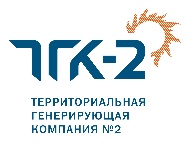 ПАО «ТГК-2»Отдел PRИнтегрированная система менеджментастр. 1 из 3Управление документациейПриложение к приказу «О проведении стимулирующей акции для потребителей тепловой энергии»